3.2 Classwork						Name:  _____________________________MMA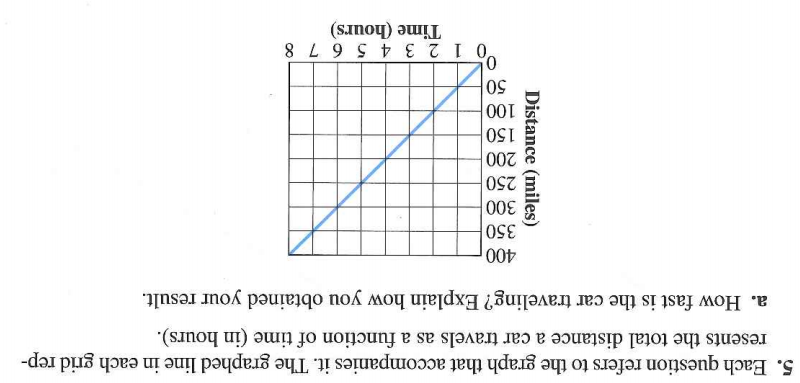 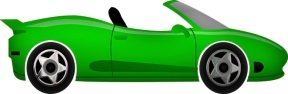 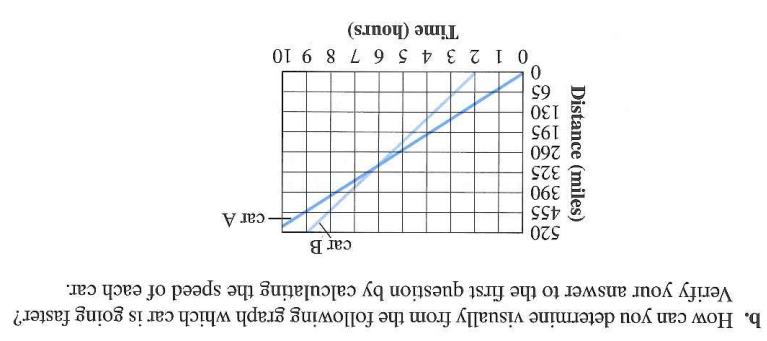 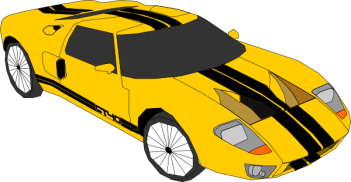 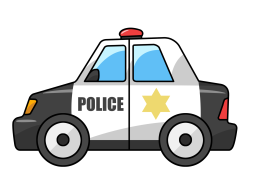 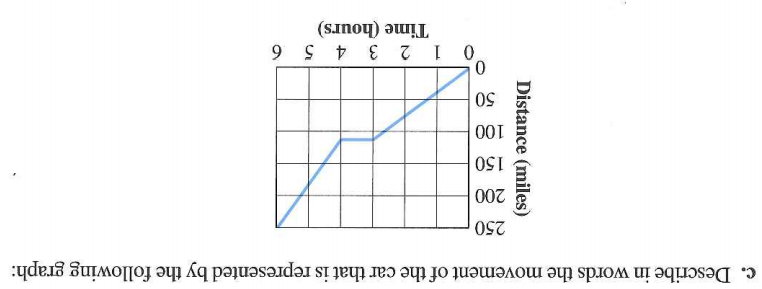 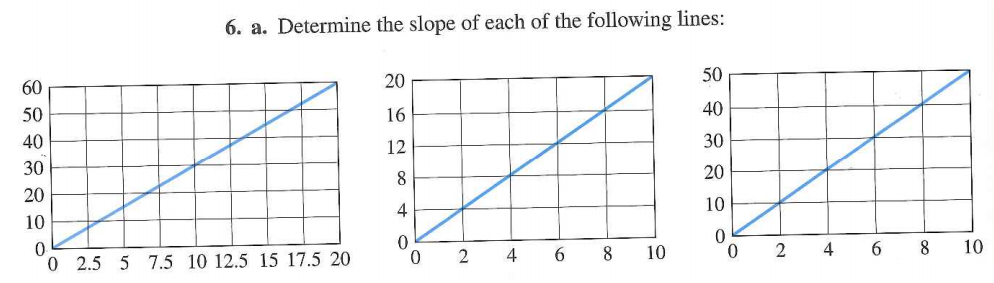 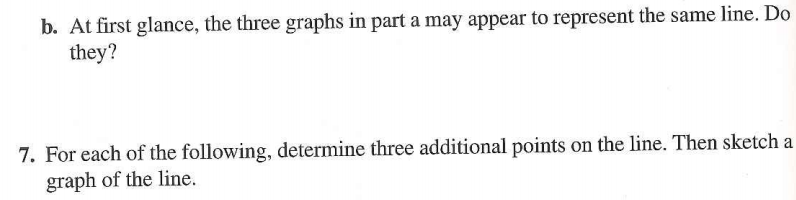 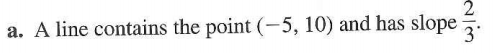 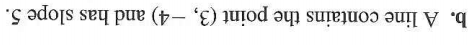 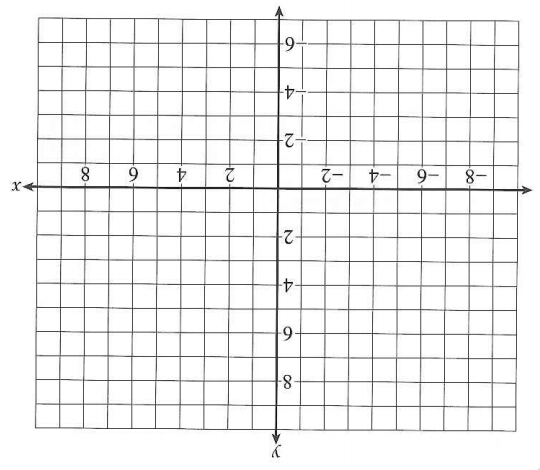 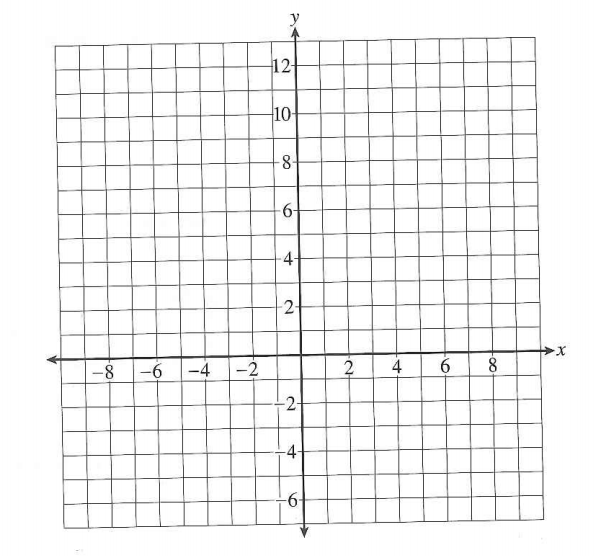 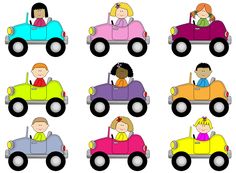 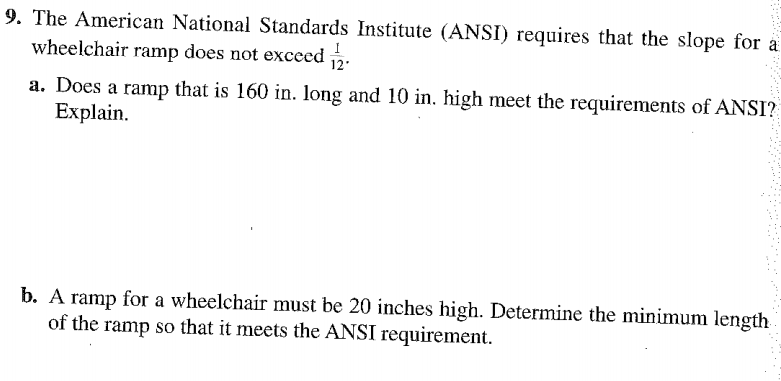 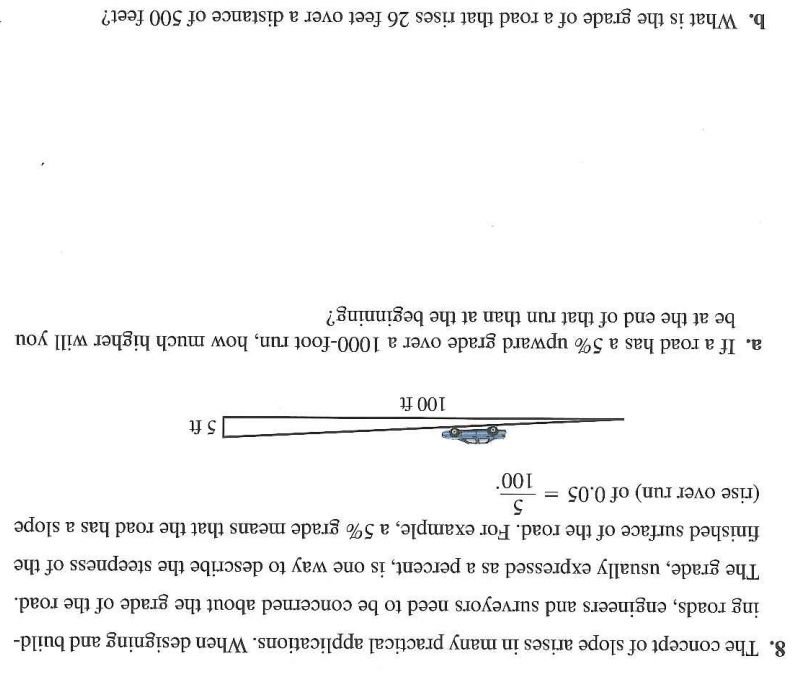 